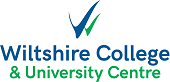 Motor VehicleWelcome to the Motor Vehicle team at Wiltshire College and University Centre.Please find below details of course related costs and items you may need to get ready for the start of term. Resource FeeYou will need to pay your £25 non-refundable Resource Fee before coming to enrol.  This can be done on the online shop www.shop.wiltshire.ac.uk   You will need to bring a copy of your receipt to enrolment as proof of purchase.   If you cannot pay online, please bring cash or a cheque made payable to Wiltshire College & University Centre with you on enrolment day.StationeryAll students are required to provide their own personal stationery to include pads, pens and pencils and folders ready for the start of term. Course tutors will advise of any specific requirements at the start of term.BooksStudents do not have to buy textbooks as they are all available electronically. The college has a fully stocked Learning Resource Centre.UniformAll students are required to wear dark blue overalls and steel toe capped boots.These can be purchased from a range of local retailers at a cost of approximately £20 each.All students must have their uniform for the start of term and cannot carry out practical activities without it.The following items with the Wiltshire College logo are also available to purchase on the College on-line shop www.shop.wiltshire.ac.uk – please note none of the items listed below are compulsory:Fleece Lined bomber Jacket Soft cell jacketBlack Polo shirt HoodieBlack Fleece CoverallsLab coatsGillet (body warmer)Steel toe capped bootsBeanie hatBaseball hatTripsAll students have the opportunity to attend study/rewards trips during the year. the cost of which will be approximately £20 to £25.  Your tutor will advise as any trips are arranged and these will be payable on the college online shop which can be found on www.shop.wiltshire.ac.uk